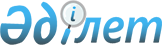 О ратификации Соглашения между Правительством Республики Казахстан и Правительством Российской Федерации о сотрудничестве по осуществлению пусков с космодрома "Байконур" ракет-носителей типа "Союз-2" для запусков космических аппаратов в северном направлении на приполярные орбитыЗакон Республики Казахстан от 24 июня 2021 года № 55-VII ЗРК.
      Ратифицировать Соглашение между Правительством Республики Казахстан и Правительством Российской Федерации о сотрудничестве по осуществлению пусков с космодрома "Байконур" ракет-носителей типа "Союз-2" для запусков космических аппаратов в северном направлении на приполярные орбиты, совершенное в Нур-Султане 20 июня 2019 года. СОГЛАШЕНИЕ   
 между Правительством Республики Казахстан и Правительством Российской Федерации о сотрудничестве по осуществлению пусков с космодрома "Байконур" ракет-носителей типа "Союз-2" для запусков космических аппаратов в северном направлении на приполярные орбиты
      Правительство Республики Казахстан и Правительство Российской Федерации, именуемые в дальнейшем Сторонами,
      подтверждая приверженность положениям Соглашения между Республикой Казахстан и Российской Федерацией об основных принципах и условиях использования космодрома "Байконур" от 28 марта 1994 года, Договора аренды комплекса "Байконур" между Правительством Республики Казахстан и Правительством Российской Федерации от 10 декабря 1994 года (далее - Договор аренды) и Соглашения между Республикой Казахстан и Российской Федерацией о развитии сотрудничества по эффективному использованию комплекса "Байконур" от 9 января 2004 года,
      желая действовать в интересах повышения эффективности использования космодрома "Байконур" путем реализации совместных международных космических программ и коммерческих космических проектов,
      согласились о нижеследующем: Статья 1 
      Предметом настоящего Соглашения является установление организационно-правовой основы для регулирования порядка взаимодействия между Сторонами и другими участниками правоотношений в рамках сотрудничества по осуществлению пусков с космодрома "Байконур" ракет-носителей типа "Союз-2" по новой трассе в северном направлении для запусков космических аппаратов на приполярные орбиты. Статья 2
      1. Уполномоченными органами, ответственными за координацию работ по выполнению настоящего Соглашения, являются:
      от Казахстанской Стороны - Аэрокосмический комитет Министерства цифрового развития, инноваций и аэрокосмической промышленности Республики Казахстан;
      от Российской Стороны - Государственная корпорация по космической деятельности "Роскосмос".
      2. Стороны уведомляют друг друга по дипломатическим каналам об изменении своих уполномоченных органов и организаций, упомянутых в настоящем Соглашении. Статья 3  
      Понятия, используемые в настоящем Соглашении, означают следующее:
      "район падения" - земельный участок на территории Костанайской области Республики Казахстан с координатами согласно приложению, которое является неотъемлемой частью настоящего Соглашения, используемый для приема отделяющихся частей ракет-носителей типа "Союз-2" при пусках с космодрома "Байконур", не вошедший в состав районов падения, арендованных Российской Федерацией по Договору аренды, в отношении которого имеются положительное заключение государственной экологической экспертизы Республики Казахстан и заключение о безопасности в районе падения и по трассе полета ракет-носителей типа "Союз-2";
      "организация, производящая пуски" - федеральное государственное унитарное предприятие "Центр эксплуатации объектов наземной космической инфраструктуры", эксплуатирующее в установленном порядке объекты космодрома "Байконур", используемые для проведения пусков ракет-носителей типа "Союз-2" в соответствии с настоящим Соглашением;
      "организация, эксплуатирующая район падения" - акционерное общество "Совместное Казахстанско-Российское предприятие "Байтерек", имеющее в пользовании район падения и оказывающее услуги по предоставлению района падения организации, производящей пуски;
      "организация, осуществляющая экологическое сопровождение пусков" - подведомственная Аэрокосмическому комитету Министерства цифрового развития, инноваций и аэрокосмической промышленности Республики Казахстан организация, специализирующаяся на проведении работ по изучению влияния пусков ракет с космодрома "Байконур" на окружающую среду и здоровье населения. Статья 4
      Организация, эксплуатирующая район падения:
      использует земельный участок в качестве района падения (за исключением периода с 1 апреля по 30 июня ежегодно) на основании договора ограниченного целевого землепользования (сервитут), заключаемого с акиматом Джангельдинского района Костанайской области Республики Казахстан. Плата по договору ограниченного целевого землепользования (сервитут) устанавливается по ставкам в соответствии с законодательством Республики Казахстан;
      оказывает организации, производящей пуски, услуги по предоставлению района падения на основании заключаемых соответствующих возмездных договоров (контрактов). Права, обязанности и ответственность организаций, нормы и процедуры организационного, финансового, правового и технического характера, относящиеся к работам (услугам) по использованию (эксплуатации) района падения, выполняемым (оказываемым) в рамках реализации настоящего Соглашения, составляют предмет этих договоров (контрактов).
      Организация, производящая пуски, за счет средств, выделяемых заказчиком пуска, осуществляет плату организации, эксплуатирующей район падения, в размере 460 000 (четыреста шестьдесят тысяч) долларов США в год за использование района падения (включая осуществление не более трех пусков), направляемую в акимат Джангельдинского района Костанайской области Республики Казахстан, а в случае осуществления дополнительных пусков плата производится в размере 50 000 (пятьдесят тысяч) долларов США за каждый дополнительный пуск. Статья 5
      В целях обеспечения безопасности населения и территорий, а также экологической безопасности при пусках ракет-носителей типа "Союз-2" с космодрома "Байконур" в рамках настоящего Соглашения организация, эксплуатирующая район падения, за счет средств организации, производящей пуски:
      а) обеспечивает:
      оповещение местных исполнительных органов и руководителей хозяйств о предстоящем пуске ракеты-носителя;
      рекогносцировку района падения перед пуском ракеты-носителя и временное закрытие района падения в период проведения пуска ракеты-носителя;
      эвакуацию населения из района падения (в случае его наличия) и его возвращение после осуществления пуска ракеты-носителя;
      поиск фрагментов отделяющихся частей ракеты-носителя;
      возврат организации, производящей пуски, обнаруженных жидкостных ракетных двигателей (или их фрагментов) и содержащих драгоценные металлы изделий (или их фрагментов) с отделяющихся частей ракеты-носителя;
      соблюдение требований и нормативов пожарной безопасности с целью снижения воздействия на животный мир и растительный покров, максимально быструю ликвидацию степных пожаров в случае их возникновения при приземлении отделяющихся частей ракеты-носителя;
      своевременную очистку района падения от фрагментов отделяющихся частей ракеты-носителя (при падении отделяющихся частей в солончаки допускается их эвакуация из района падения в зимний период);
      детоксикацию загрязненных участков (при необходимости) и техническую рекультивацию (выравнивание) нарушенного почвенного покрова на местах падения отделяющихся частей ракеты-носителя;
      представление в уполномоченный орган Республики Казахстан в области охраны окружающей среды и Аэрокосмический комитет Министерства цифрового развития, инноваций и аэрокосмической промышленности Республики Казахстан отчета об экологическом сопровождении пуска ракеты-носителя и в конце года - отчета по мониторингу состояния флоры и фауны в районе падения и на сопредельной территории;
      б) обеспечивает с привлечением организации, осуществляющей экологическое сопровождение пусков:
      оценку воздействия подготовки и пуска ракеты-носителя на состояние окружающей среды позиционного района космодрома "Байконур";
      оценку воздействия падения отделяющихся частей ракеты-носителя на состояние окружающей среды в районе падения и населенных пунктах, расположенных на сопредельной территории;
      ежегодный мониторинг состояния флоры и фауны в районе падения и на сопредельной территории;
      комплексную оценку воздействия пусков ракет-носителей на состояние окружающей среды в районе падения и на сопредельной территории один раз в пять лет или по завершении эксплуатации района падения.
      Организации, осуществляющие свою деятельность в рамках настоящего Соглашения, обязаны соблюдать условия и мероприятия проекта "Разработка документации по оценке воздействия на окружающую среду (ОВОС) Республики Казахстан пусков ракет космического назначения "Союз-2" с космодрома "Байконур" при выведении космических аппаратов на приполярную орбиту" (далее - документация ОВОС), на который имеется положительное заключение государственной экологической экспертизы Республики Казахстан. Статья 6
      В течение трех суток после проведения пуска ракеты-носителя типа "Союз-2" представители уполномоченного органа Республики Казахстан в области охраны окружающей среды совместно с представителями организации, производящей пуски, организации, эксплуатирующей район падения, акимата Костанайской области Республики Казахстан составляют акт о результатах осмотра района падения отделяющихся частей ракеты-носителя типа "Союз-2".
      Экологический ущерб, причиненный при штатном пуске ракеты-носителя типа "Союз-2" (воздействие на окружающую среду, не предусмотренное документацией ОВОС), а также поисково-спасательными силами и средствами, возмещается организацией, эксплуатирующей район падения (в отношении района падения и сопредельной территории), и организацией, производящей пуски (в отношении космодрома "Байконур"). При этом размер ущерба и порядок его возмещения определяются в соответствии с законодательством Республики Казахстан.
      Ответственность за ущерб, причиненный в результате нештатного падения первой ступени ракеты-носителя типа "Союз-2", Российская Сторона несет в соответствии с Соглашением между Правительством Республики Казахстан и Правительством Российской Федерации о порядке взаимодействия в случае возникновения аварий при пусках ракет с космодрома "Байконур" от 18 ноября 1999 года. Статья 7
      1. Организация, производящая пуски, взаимодействует:
      с Главным центром управления воздушным движением Сил воздушной обороны Вооруженных Сил Республики Казахстан - по вопросам использования воздушного пространства Республики Казахстан над космодромом "Байконур" и районом падения при пусках ракет-носителей типа "Союз-2" в порядке, установленном законодательством Республики Казахстан;
      с Центральным командным пунктом Генерального штаба Вооруженных Сил Республики Казахстан и Главным центром управления воздушным движением Сил воздушной обороны Вооруженных Сил Республики Казахстан - в согласованном порядке по вопросам информирования о часовой готовности к пуску или его переносе, информирования в режиме реального времени о пуске и полете ракеты-носителя типа "Союз-2" над территорией Республики Казахстан.
      2. Информация о пуске и полете ракеты-носителя типа "Союз-2" над территорией Республики Казахстан одновременно передается организацией, производящей пуски, в Центр управления в кризисных ситуациях Комитета по чрезвычайным ситуациям Министерства внутренних дел Республики Казахстан и Аэрокосмический комитет Министерства цифрового развития, инноваций и аэрокосмической промышленности Республики Казахстан.
      3. С целью повышения безопасности пусков ракет-носителей типа "Союз-2" организация, производящая пуски, обеспечивает проведение мероприятий по совершенствованию технологических процессов, осуществляемых на объектах наземной космической инфраструктуры космодрома "Байконур", используемой для проведения подготовки и пусков ракет-носителей типа "Союз-2" в соответствии с настоящим Соглашением. Статья 8
      В отношении вопросов, которые не регулируются настоящим Соглашением, но относятся к деятельности по осуществлению пусков ракет-носителей типа "Союз-2" с космодрома "Байконур" по новой трассе с использованием района падения, применяются положения международных договоров между Республикой Казахстан и Российской Федерацией по комплексу "Байконур", за исключением обязательств Российской Стороны, касающихся использования районов падения. Выполнение предусмотренных международными договорами по комплексу "Байконур" обязательств, касающихся использования районов падения, применительно к району падения обеспечивается организацией, эксплуатирующей район падения, по согласованию с уполномоченными органами Республики Казахстан в области охраны окружающей среды, управления земельными ресурсами.
      Стороны не несут ответственности по обязательствам, вытекающим из договоров (контрактов), заключенных сотрудничающими организациями. Статья 9
      В случаях возникновения споров между Сторонами, связанных с толкованием и/или исполнением настоящего Соглашения, Стороны через свои уполномоченные органы проводят консультации или переговоры для их урегулирования. Статья 10
      По взаимному согласию Сторон в настоящее Соглашение могут вноситься изменения и дополнения, которые являются его неотъемлемыми частями и оформляются отдельными протоколами, вступающими в силу в порядке, предусмотренном для вступления в силу настоящего Соглашения. Статья 11
      1. Настоящее Соглашение заключается сроком на 5 лет и автоматически продлевается на последующие 5-летние периоды, если ни одна из Сторон не менее чем за 6 месяцев до истечения текущего 5-летнего срока его действия не уведомит другую Сторону в письменной форме по дипломатическим каналам о своем намерении прекратить его действие.
      2. Настоящее Соглашение вступает в силу по истечении 30 дней с даты получения по дипломатическим каналам последнего письменного уведомления о выполнении Сторонами внутригосударственных процедур, необходимых для его вступления в силу.
      3. Прекращение действия настоящего Соглашения в порядке, предусмотренном пунктом 1 настоящей статьи, не затрагивает обязательств Сторон по урегулированию финансовых обязательств, возникших в период действия настоящего Соглашения.
      Совершено в городе Нур-Султане 20 июня 2019 года в двух экземплярах, каждый на казахском и русском языках, причем оба текста являются равно аутентичными. В случае расхождения между текстами настоящего Соглашения, Стороны обращаются к тексту на русском языке. Координаты земельного участка,   
предоставляемого в качестве района падения  
отделяющихся частей ракет-носителей типа "Союз-2" при пусках с  
космодрома "Байконур" в северном направлении для запусков 
космических аппаратов на приполярные орбиты   
					© 2012. РГП на ПХВ «Институт законодательства и правовой информации Республики Казахстан» Министерства юстиции Республики Казахстан
				
      Президент Республики Казахстан

К. ТОКАЕВ

За Правительство
Республики Казахстан

За Правительство
Российской Федерации
Приложение
к Соглашению между
Правительством Республики
Казахстан и Правительством
Российской Федерации о
сотрудничестве по 
осуществлению
пусков с космодрома 
"Байконур"
ракет-носителей типа "Союз-2"
для запусков космических
аппаратов в северном 
направлении
на приполярные орбиты 
Номер района падения

Форма участка

Координаты центра (град., мин., сек.)

Размеры полуосей (км)

Азимут большой оси (град.)

Площадь участка (тыс. га)

Административная принадлежность

сев. широта 

вост. долгота

120 А
Эллипс
49 11 09
63 58 35
+22-17х

±11
5.8
67,39
Костанайская область